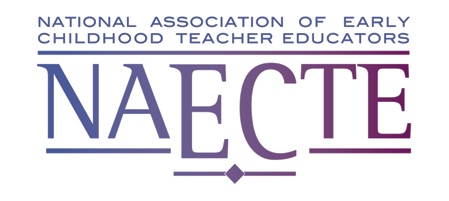 Summer Conference June 6, 20168 a.m. – 12:30 p.m.Baltimore Convention CenterRoom 343/344Baltimore, MD8:00-8:	15 		Greeter's Table, Registration, and Seating			Coffee, Muffins and Fruit Available8:15-8:	30 		Welcome			Will Parnell, NAECTE Vice President for Conferences & 			Rebecca Huss-Keeler Conference Chair			Kelly Baker, NAECTE President			Amanda Branscombe, NAECTE Foundation President			Erin Casey, Awards Committee8:30-8:40 		Welcome from NAEYC			Rhian Evans Allvin, Executive Director NAEYC8:40-9:25	 	Paper presentations9:25-9:30	 	Transition9:30-10:15 		Paper presentations	10:15-10:30	 	Finding our voice; a work in progressKelly Baker NAECTE President10:30-11:40 	Keynote Workshop—Navigating by Story: Listening to ChildrenElizabeth Quintero, EdD, Program Chair & Professor Early Childhood Studies CSU11:40-11:45 	Transition11:45-12:15 		Poster Presentations and Table Discussions	12:15-12:30 		Closing Remarks			Kelly Baker, NAECTE President8:40-9:25 Paper presentationsWhen selecting a paper presentation please report to the table number and plan to converse throughout the entire 45-minute session.Table 1: Building Racial Literacy to Foster Activism with Preservice Teachers	Lynn Jensen Worden, PhD, University of Delaware, worden@udel.edu	Jill Flynn, PhD, University of Delaware, jeflynn@udel.eduTable 2: Learning by doing: Becoming an advocate through designing an advocacy course	Ashley Vaughns, PhD, College of Charleston, vaughnsab@cofc.eduTable 3: Navigating new waters in a sea of change: Linking policy, research, teaching, and outreach to prepare the Early Childhood Workforce	Dawn Mollenkopf, PhD, University of Nebraska at Kearney, mollenkopfdl@unk.eduTable 4: Reflection vs. Reflexes: Helping ECE Students Grapple with Complexity	Rachel Theilheimer, EdD, Borough of Manhattan Community College/City University of New York, rtheilheimer@gmail.com		Melissa M. Jozwiak, PhD, Texas A & M University San Antonio	Betsy J. Cahill, PhD, New Mexico State UniversityTable 5: Service Learning as a Capstone Course	Carol Enger, EdD, Mayville State University, carol.enger@mayvillestate.edu	Katharine Keating, MS (Doctoral Candidate), Mayville State UniversityTable 6: Reflective Practice Calendar Time in Grades 1-2	Leslie Evans	, PhD, University of Dayton, levans2@udayton.edu	Beth Wyandt, PhD, Principal, Kleptz Early Learning Center Northmont School District, bwyandt@northmontschools.netTable 7: Exploring Inclusive Literacy Teaching Strategies for Diverse Learners (k-2)	Mariana Souto-Manning, PhD, Teachers College, Columbia, Souto-Manning@tc.columbia.eduTable 8: Reflecting together in clinical field experiences: Does co-teaching afford opportunities to develop adaptive expertise, growth competence and collaborative practices?	Jennifer Gallo-Fox, PhD, University of Delaware, gallofox@udel.edu	Lauren Stegeman, MS, University of Delaware, stegman@udel.edu Table 9: Using an Immersive Course to Better Prepare Pre-Service Teachers	Linda Taylor, EdD, Ball State University, LHUBER@BSU.EDU	Kyoung Jin Kim, PhD, Ball State University, kkim4@bsu.edu9:30-10:15 Paper presentationsWhen selecting a paper presentation please report to the table number and plan to converse throughout the entire 45-minute session.Table 1: Lessons Learned: Reflecting on the Influence of Place and Culture in the Teaching of Public Policy and Advocacy in a Graduate Early Childhood Education Program	Robyn S. B. Chun, MEd, University of Hawaii at Manoa, rchun@hawaii.eduTable 2: Growing your knowledge and amplifying your voice by preparing for and teaching an early childhood policy and advocacy course	Heidi Hollingsworth, PhD, Elon University, hhollingsworth@elon.edu	Mary Knight-McKenna, PhD, Elon UniversityTable 3: Navigating Mandates: Enhancing Partnerships to Improve Teaching and Learning in Early Childhood Classrooms and University Programs	Jan Gunnels Burcham, PhD, Columbus State University , burcham_jan@columbusstate.edu	Mrs. Pamela Wetherington, Doctoral Candidate and ABD, Columbus State University 		Savannah Talley, BSEd, Columbus State UniversityTable 4: Reclaiming Creativity in Early Childhood Teacher Education	Jeanne Galbraith, PhD, SUNY Cortland, jeanne.galbraith@cortland.eduTable 5: Using NAEYC resources to equip leaders in NAECTE	Linda Taylor, , EdD, Ball State University, LHUBER@BSU.EDUTable 6: Building an Ecological Learning-Scape with Pre-service and In-service Teachers: Working with Families through Engagement, Professionalism, and Reflective Practice	Mary Ellen McGuire-Schwartz, EdD, Rhode Island College, mmcguire@ric.edu	Janet S. Arndt, EdD, Gordon College, janet.arndt@gordon.eduTable 7: Connecting with Students: A Constructivist Approach to Teaching Constructivism	Barb Carter, DEdM, The University of Central Oklahoma, bcarter23@uco.eduTable 8: Walking on Eggshells: Implementing a Reggio Inspired Program in a Special Needs Public Preschool	Nora Krieger, PhD, Bloomfield College, nora_krieger@bloomfield.edu	Mary Porcelli, MEd, Bloomfield College mary_porcelli@bloomfield.edu Table 9: Teachers’ Knowledge, Beliefs, Self-Efficacy, and Implementation of Early Childhood Learning Standards in Science and Math in Prekindergarten and Kindergarten	Rebekah C. Pierro, (Doctoral Candidate), The University of North Carolina at Greensboro, rcpierro@uncg.edu11:45-12:15 Poster Presentations and Table DiscussionsWhen selecting Poster Sessions, please plan to peruse all of the posters. Posters should remain up until the end of the entire conference. When selecting a table discussion, there will be a prompt and table facilitator to guide. Poster 1: Ideas for Infant/Toddler Courses - Helping Pre-Service Teachers Learn Through Classroom Experiences	Susan Patrick, Med (Doctoral Candidate, ABD), University of Oklahoma, susan.patrick72@gmail.comPoster 2: Service-Learning + Social Justice = Justice-Learning	Vickie E Lake, PhD, University of Oklahoma, vlake@ou.edu	Lori Kelly, PhD, University of Oklahoma, lori.kelly@ou.edu Poster 3: Head Start parents’ beliefs about school readiness and their implications for practitioners and teacher educators	Andrea M. Emerson, MA (Doctoral Candidate), Clemson University, emerso3@clemson.eduTable Discussion 1: Publishing in the Journal of Early Childhood Teacher Education: An Information Session	Karen LaParo, PhD, University of North Carolina, GreensboroTable Discussion 2: Pluses and Wishes of the EdTPAPaula McMurray-Schwarz, PhD, Ohio University Eastern Campus, mcmurray@ohio.eduTable Discussion 3: Advocacy and Activism in Early Childhood Teacher EducationKelly Baker, EdD, University of Central Oklahoma, President@naecte.org
	Paulette Shreck, PhD, University of Central Oklahoma, pshreck@uco.edu Foundation Board Meeting Baltimore Convention Center  Room 33312:00 p.m. – 1:30 p.m.Water AvailableNAECTE Board MeetingBaltimore Convention Center  Room 3331:30 p.m. – 4:00 p.m.Water, Coffee and Cookies AvailableNAECTE Journal Board MeetingBaltimore Convention Center  Room 3334:30 p.m. - 6:30 p.m.Water, Coffee and Cookies AvailableA special thank you to all who stepped forward in order to make this conference come to life. To Rebecca Huss-Keeler, Conference Proposal Chair: Thank you for organizing the conference paper and poster presentation proposals and blind reviews. It takes countless hours and we very much appreciate your organization!To the following individuals who served as proposal readers:Jan Burcham, Sara Davis, Andrea Emerson, Jaesook Gilbert, Shanna Graves, Mary Harrill, Heidi Hollingsworth, Preeti Jain, Miranda Lin, Wendy McLeishTo the NAECTE board members who stepped forward to help facilitate dialogue and get the conference underway.